Mrs. Anitha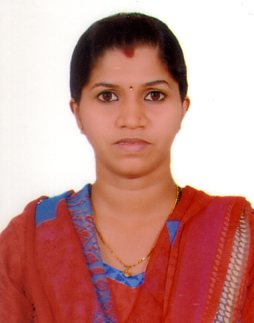 Anitha.345347@2freemail.com 	 OBJECTIVE:ASPIRING FOR THE CHALLENGE CAREER IN NURSING PROFESSION.  DESIROUS OF TAKING UP CHALLENGING JOBS AND EXECUTING THEM IN TIME AND TO THE SATISFACTION OF THE CLIENT.EXPERIENCE SUMMARY:.WORKED AS A “STAFF NURSE” IN KASTURBA HOSPITAL MANIPAL from April 2010 to 31-01-2017 CURRICULUM~VITAEOBJECTIVE: TO WORK IN A CHALLENGING ENVIRONMENT TO EXPLOIT MY CAPABILITIES TO THE MAXIMUM AND TAKE CARE OF THE PATIENTS IN THE BEST POSSIBLE MANNER.PERSONAL DETAILS: LICENSE DETAILSComplete Address of Licensing bodyThe Karnataka State Nursing Council. BangaloreProfessional StatusEDUCATIONAL  & PROFESSIONAL QUALIFICATIONS:PROFESSIONAL EXPERIENCE:ACHIEVEMENTS: PARTICIPATED IN MALARIA PROGRAMMEJOB DESCRIPTION: NAME				:   Mrs. Anitha DESIGNATION		:   STAFF NURSE LICENSE STATUS         	:   MOH PASS. GENERAL INFORMATION: KASTURBA HOSPITAL IS INCLUDING ICU, ICCU, NICU, PICU, POST OP ICU, NEURO ICU, AKU, KTR, ALL TYPES OF OPERATION THEATERS, OPD, MEDICAL SURGICAL WARDS, DIAGNOSTIC DEPARTMENTS, CONSULTING ROOMS & QUARANTINE WARD.DUTIES AND RESPONSIBILITIES:MANAGEMENT OF PATIENT'S CARE. ADMISSION, TRANSFER AND DISCHARGEASSESSMENT OF PATIENT'S NEEDS & TAKING CARE OF THEIR NEEDS INTERPERSONAL RELATIONSHIP WITH THE HIGHER AUTHORITIES, CO-WORKERS, PATIENTS & PATIENTS RELATIVESMANAGEMENT OF SUPPLIES, EQUIPMENT & ENVIRONMENTKEEPING REPORTS & RECORDSDEMONSTRATION OF PROCEDURES TO STUDENTS AND CLEARING DOUBTSHEALTH EDUCATION TO THE PATIENT & RELATIVESMEETING THE PSYCHOLOGICAL, SOCIAL, SPIRITUAL, ECONOMIC AND REHABILITATION NEEDS OF PATIENTSINVASIVE LINE HANDLED:CVP LINE CATHETERSENDOTRACHEAL TUBESTRACHEOSTOMY TUBESICD TUBESARTERIAL LINES / RADIAL, FEMORAL, BRACHIALPIGTAIL CATHETERROMOVAC DRAINSPERIPHERAL LINESDIALYSIS CATHETERPACE MAKERSWAN GANZ CATHETERALSO ASSISTED DURING INSERTION OF ALL THE ABOVE MENTIONED LINESCASES HANDLED:CARDIAC CASESMYOCARDIAL INFARCTIONPRE & POST ANGIOGRAPHY, ANGIOPLASTYUNSTABLE ANGINAPAEDIATRIC CARDIAC CASESAORTIC ANEURYSUMPRE & POST PACKMAKER IMPLANTATIONINTRA CARDIAC PERMANENT DEFIBRILLATOR IMPLANTATIONMEDICAL ICU CASESNEUTROPENIC CASES (ALL, CIL, CML, AML)CVAPULMONARY OEDEMA, ARDSPULMONARY KOCHSRETRO VIRUS POSITIVE PATIENTSMDR, HEPATIC, ENCEPHALOPATHYARF, CRFRESPIRTORY DISTRESSHORMONAL IMBALANCES (HYPO, HYPER THYROID)CANCER PATIENT UNDERGOING CHEMO THERAPYBARRIER NURSING CARE PATIENTSNEUROCASES - GBS, MYAESTHENIA GRAVISSWINE FLU CASESENDOCRINE DISORDERSHYPERTENSION & HYPERTENSIVE CRISISPERITONEAL, CONTINOUS VENO VENOUS HEMODIALYSISFISTULA CARESURGICAL ICU CASESRENAL TRANSPLANTSTHORACOTOMY, LOBECTOMY CASESPOST OP GI SURGERIESPOST OP ONCO SURGERIESNEUROLOGY SX (COILING OF ANEURYSMS)CRANIOTOMY, SDH CLOT REMOVALORTHOPAEDIC SXGYNAEC SX LIKE HYSTERECTOMYBURNS CAREOPHTHAL SXEMERGENCY CASES HANDLEDCARDIAC ARRESTACUTE MICARDIAC ARRHYTHMIAS (SVT, VF, V TACH )RTAACUTE BREATHLESSNESS IN CASE OF COPDASTHAMA, RESPIRATORY FAILURE IN GBSPOISONINGSUDDEN COLLAPSE (SHOCK)INFECTION CONTROL:PRACTICING INFECTION CONTROL PROTOCOLS LIKE:DISINFECTION OF SOILED LINENSSTRICT ASEPTIC TECHNIQUES FOR ALL STERILE PROCEDURESHAND WASHINGSENDING EQUIPMENT FOR AUTOCLAVING & GAS STERILIZATIONPROPER DISPOSAL OF BIOLOGICAL & NON - BIOLOGICAL WASTE MATERIALSISOLATION & TREATMENT OF INFECTED PATIENTSUSE OF GOWN, MASK, CAP, GOGGLESUNIVERSAL PRECAUTION FOR INFECTED PATIENTSUSE OF ANTISEPTIC SOLUTION FOR MOPPING, CLEANING, ETC...EQUIPMENTS HANDED:CARDIAC MONITORSVENTILATORS, PORTABLE VENTILATORS, DEFIBRILLATORS, ECG MACHINEINFUSION PUMPS, SYRINGE PUMPSCPAP & BIPAP MACHINES ARTERIAL BLOOD GAS ANALYSERNEBULIZER MACHINESUCTION APPARATUS AMBUBAG, LARYNGOSCOPS, ETCPULSEOXY METER GLUCOMETER SPHYGMOMANOMETER, THERMOMETER ETCO2 MONITOR DIALYSIS MACHINE COMPUTER HANDLING PERSONAL QUALITIES		: GOAL ORIENTED HARD WORKING, SINCERE, OPTIMISTIC & ACCEPTING CRITICISM POSITIVELY.DECLARATIONS:I DO HEREBY DECLARE THAT ALL MATTERS FURNISHED ABOVE ARE TRUE AND CORRECT TO BEST OF MY KNOWLEDGE AND BELIEF.NAME 	            : :SEX                                                            :	:                                                                                                  :	DATE OF BIRTH 	:	PLACE OF BIRTH	:		RELIGION                                                  :NATIONALITY	:MARITAL STATUS 	:PROFESSION 	:LANGUAGES KNOWN 	:Mrs. Anitha FEMALE23/11/1988UDUPIHINDUINDIANMARRIEDGENERAL NURSING AND MIDWIFERYENGLISH, HINDI, KANNADA,MALAYALAM, TULU LEVELSCHOOLInstituteYEARPERCENTAGES.S.L.C.Parkala High SchoolKarnataka Secondary Education Examination BoardMARCH 200468.16%P.U.C.Govt. PU College For Girls, UdupiPre- University Board Bangalore, Karnataka StateMAY200672.16%1ST Year GNMCity School of NursingKarnataka State Diploma In Nursing Examination Board, BangaloreAUGUST200762.2%2ND YearGNMCity School of NursingKarnataka State Diploma In Nursing Examination Board, BangaloreAUGUST200864%3RD YearGNMCity School of NursingKarnataka State Diploma In Nursing Examination Board, BangaloreAUGUST200973%INTERNSHIPCity School of NursingKarnataka State Diploma In Nursing Examination Board, BangaloreFeb. 201072.6%HOSPITALTYPENO. OFBEDSDESIGNATIONPERIODAREADURATIONKMC Hospital Manipal NABH accredited ISO 9001-2000Certified 2032 Bedded HospitalPRIVATE2032STAFF NURSE01-04-2010 to 31-01-2017 Medical Semi ICUMedical WardSurgical WardOrthopaedic Ward, Pulmonary ward, Plastic Surgery ward6YEARS 10 MONTH              